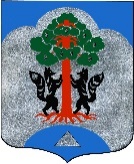 Администрация муниципального образованияСосновское сельское поселение муниципального образованияПриозерский муниципальный район Ленинградской областиПОСТАНОВЛЕНИЕ_____________________________________________________________________________02 мая 2023 года	№ 179								О внесении изменений в административный регламентпо предоставлению муниципальной услуги«Установка информационной вывески,согласование дизайн-проекта размещения вывескина территории муниципального образованияСосновское сельское поселениеПриозерского муниципального районаЛенинградской области»В соответствии с Федеральными законами Российской Федерации от 7 февраля 1992 года № 2300-I «О защите прав потребителей», от 6 октября 2003 года № 131-ФЗ «Об общих принципах организации местного самоуправления в Российской Федерации», от 27 июля 2010 года № 210-ФЗ «Об организации предоставления государственных и муниципальных услуг», Уставом муниципального образования Сосновское сельское поселение Приозерского муниципального района Ленинградской области, администрация муниципального образования Сосновское сельское поселение Приозерского муниципального района Ленинградской области ПОСТАНОВЛЯЕТ:1. Внести в административный регламент по предоставлению муниципальной услуги «Установка информационной вывески, согласование дизайн-проекта размещения вывески на территории муниципального образования Сосновское сельское поселение Приозерского муниципального района Ленинградской области», утвержденный постановлением Администрации муниципального образования Сосновское сельское поселение Приозерского муниципального района Ленинградской области от 05 апреля 2023 года № 117 «Об утверждении административного регламента по предоставлению муниципальной услуги «Установка информационной вывески, согласование дизайн-проекта размещения вывески на территории муниципального образования Сосновское сельское поселение Приозерского муниципального района Ленинградской области», следующие изменения:1.1. Пункт 1.2. раздела 1 Регламента изложить в следующей редакции:Заявителями, имеющими право на получение муниципальной услуги, являются: - физические лица, не являющиеся индивидуальными предпринимателями и применяющие специальный налоговый режим «Налог на профессиональный доход»;- индивидуальные предприниматели;- юридические лица.Представлять интересы заявителя имеют право: - лица, действующие в соответствии с учредительными документами от имени юридического лица без доверенности;- представители юридического лица, индивидуального предпринимателя или физического лица в силу полномочий на основании доверенности. 2. Опубликовать настоящее постановление на официальном сайте муниципального образования Сосновское сельское поселение Приозерского муниципального района Ленинградской области https://www.admsosnovo.ru/.3. Сведения о внесении изменений о муниципальной услуге направить в региональную государственную информационную систему «Реестр государственных и муниципальных услуг (функций) Ленинградской области».4. Настоящее постановление вступает в силу с даты опубликования.5. Контроль за исполнением настоящего постановления оставляю за собой.Заместитель главы администрации по экономике,исполняющий обязанности главы                                                                       А. С. БеспалькоИсп. Юрьева Т.Е. 8-813-79-62-207